20.03.202 пара 4-А(2) Тороус Н.В.  математика Тема: Обчислення площ плоских фігур.Завдання: повторити з підручника параграф 2, пункти 11.Виконати завдання зі збірника 9.10, 9.11, 9.14. Для розв’язання номерів 9.10, 9.11 застосуйте властивості: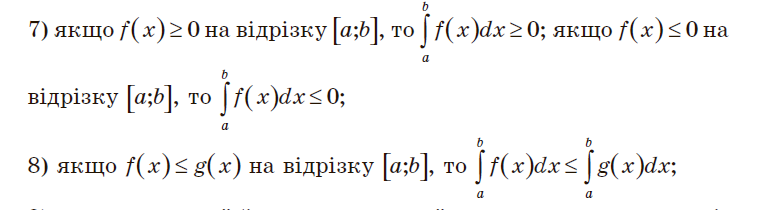 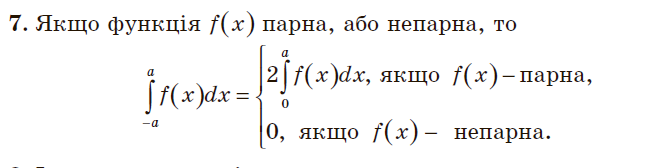 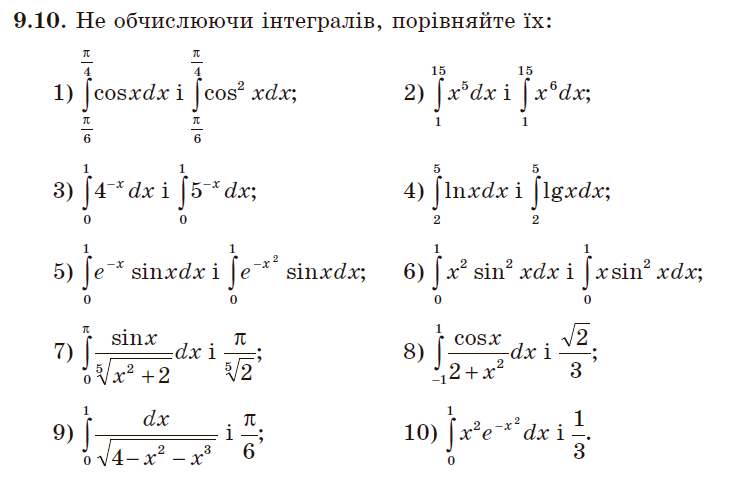 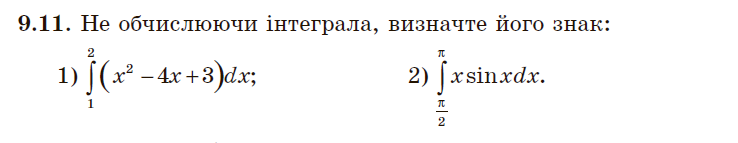 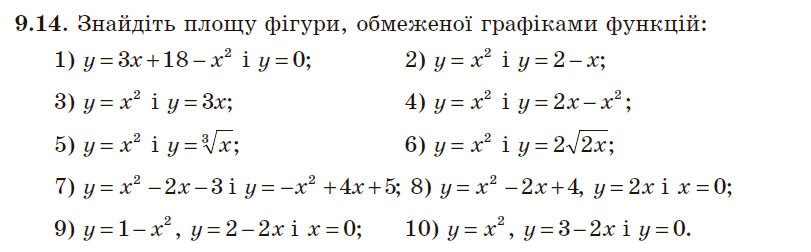 